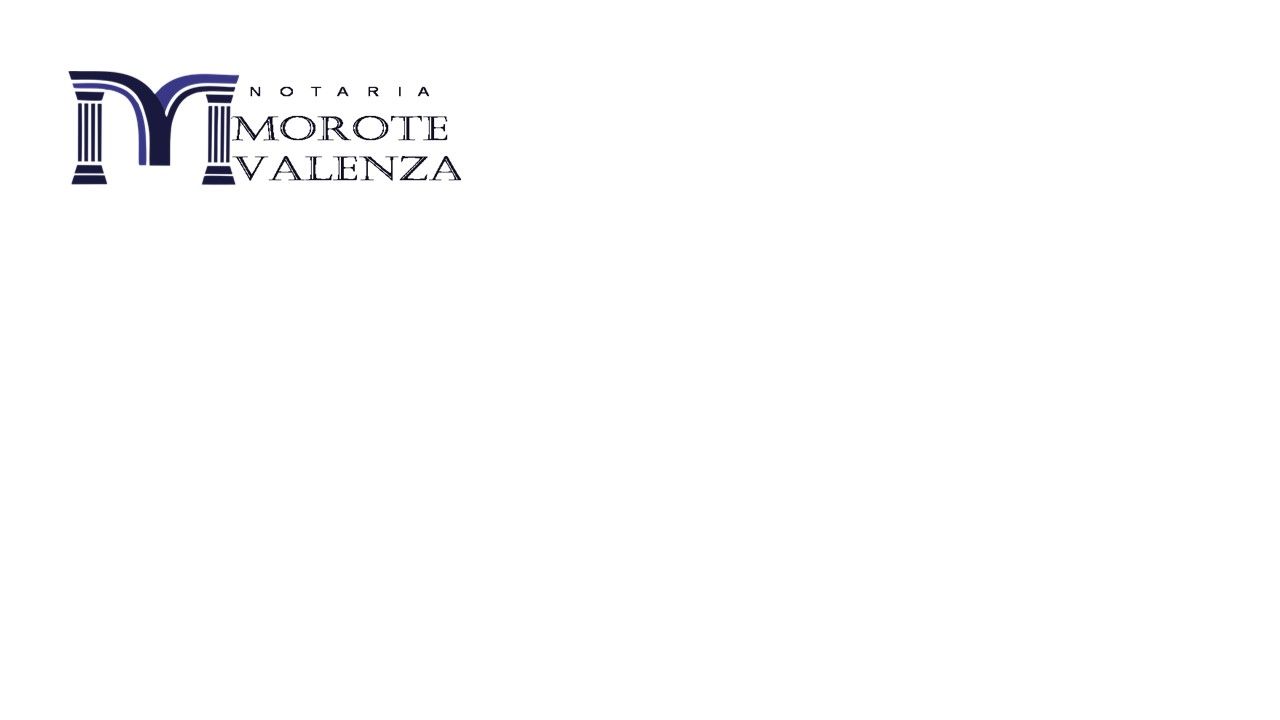    SOLICITUD DE CERTIFICACION DE LIBROS:   PERSONA JURIDICAYO,  ___________________________________________________(DNI)_____________Fono/celular __________________________correo electrónico _____________________ En mi calidad de representante/apoderado de la empresa/asociación (consignar denominación completa y correcta conforme a la partida)  _______________________________________________________________________con RUC _______________Domicilio __________________________________________Partida Registral ________Solicito la legalización de los siguientes libros:______________________________________________Nro_______Folios___________________________________________________Nro_______Folios___________________________________________________Nro_______Folios___________________________________________________Nro_______Folios___________________________________________________Nro_______Folios_____Autorizo a Don (ña) _________________________________________________, con DNI Nº ______________________ para que recoja de Notaría los libros indicados. NOTA: Los Libros de (ACTA, MATRICULAS DE ACCIONES Y DE PADRON DE SOCIOS) pasan por control biométrico RENIEC del Gerente General, Presidente o apoderado debidamente facultado.Arequipa, ____________________________________________			_______________________________					FIRMA	(AL REVERSO)1.- Llenar y firmar la solicitud por el titular o el representante legal de la persona jurídica. 2.- - Fotocopia simple del DNI del solicitante.3.- - Copia simple de la partida registral actualizada. 4.- - Fotocopia del RUC. – 5.- A partir del 2do. Libro, el anterior debe estar terminado. (De ser hojas Sueltas copia de la legalización y ultima hoja debidamente llenada) 6.- En caso de pérdida de Libros Contables presentar denuncia policial y comunicado a la SUNAT.7.- Tratándose de pérdida de libro de actas de una persona jurídica se deberá de presentar la denuncia policial así como el acta de sesión del órgano colegiado de administración o el acta de la junta o asamblea general, en hojas simples, donde se informe de la pérdida del libro. Todos los que suscriben el acta certifican su firma utilizando el control biométrico.NOTA: Los Libros de (ACTA, MATRICULAS DE ACCIONES Y DE PADRON DE SOCIOS) pasan por control biométrico RENIEC del Gerente General, Presidente o apoderado debidamente facultado.CONSTANCIA DE RECEPCION DE LIBROSYo _____________________________________________________ DNI ____________Domiciliado en ____________________________________________________________DECLARO HABER RECIBO A MI ENTERA SATISFACCION DE PARTE DE LA NOTARIA LOS LIBROS QUE APARECEN EN EL REVERSO DEBIDAMENTE  CERTIFICADOS. AREQUIPA, _________________________________________________________________________				FIRMA Y HUELLA